Администрация Дзержинского района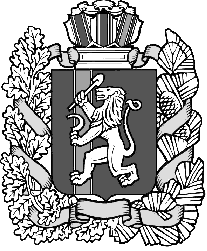 Красноярского краяПОСТАНОВЛЕНИЕс.Дзержинское16.01.2017										№ 7-пОб утверждении базовых нормативов затрат на оказание муниципальных услуг (работ) учреждений культурыВ соответствии с бюджетным кодексом Российской Федерации, приказом Минфина РФ от 01.07.2015 №104-н, приказом Минэкономразвития РФ от 21.08.2015 № 580н, Постановлением Администрации Дзержинского района № 602-п от 03.11.2015 «Об утверждении Порядка формирования муниципального задания в отношении муниципальных учреждений и финансового обеспечения выполнения муниципального задания», руководствуясь ст. 33,35 Устава района, ПОСТАНОВЛЯЮ:1. Утвердить базовые нормативы затрат на оказание муниципальных услуг (работ) согласно приложений к настоящему постановлению.2. Финансовое обеспечение выполнения муниципального задания рассчитывается на основании нормативных затрат начиная с муниципального задания на 2017 год.3. Опубликовать постановление на официальном сайте администрации Дзержинского района в сети Интернет, в районной газете «Дзержинец».4. Контроль за исполнением настоящего возложить на заместителя главы района по общественно-политическим вопросам Ю.С. Гончарика.5. Постановление вступает в силу в день, следующий за днем его официального опубликования, и применяется к правоотношениям возникшим с 1 января 2017 годаГлава района								Д.Н. АшаевПриложение 1к постановлению администрации районаот 16.01.2017 № 7-пПриложение 2к постановлению администрации районаот 16.01.2017 № 7-пПриложение 3к постановлению администрации районаот 16.01.2017 № 7-пПриложение 4к постановлению администрации районаот 16.01.2017 № 7-пНаименование услуги и уникальный номер реестровой записи(библиотеки)Ед.изм. объема услугиБазовый   норматив затрат на единицу объемаЗатраты на оплату труда работников, непосредственно связанных с оказанием услугиЗатраты на  коммунальные услугиЗатраты на содержание недвижимого имуществав  соответствии с перечнемв  соответствии с перечнемв рубляхв рубляхв рубляхв рублях07011000000000001001101посещения109,1165,355,530,11Наименование услуги и уникальный номер реестровой записи (образовательное учреждение дополнительного образования в области культуры)Ед. измерен. объема услугиБазовый   норматив затрат на единицу объемаЗатраты на оплату труда работников, непосредственно связанных с оказанием услугиЗатраты на  коммунальные услугиЗатраты на содержание недвижимого имуществав  соответствии с перечнемв  соответствии с перечнемв рубляхв рубляхв рубляхв рубляхРеализация дополнительных общеобразовательных общеразвивающих программ11020000000000006007100Чел.49409,8328579,353391,36477,11Реализация дополнительных общеобразовательных предпрофессиональных программ11019000300000001002100Чел.9123,295268,65627,2788,30Наименование услуги и уникальный номер реестровой записи (музей)Ед.изм. объема услугиБазовый   норматив затрат на единицу объемаЗатраты на оплату труда работников, непосредственно связанных с оказанием услугиЗатраты на  коммунальные услугиЗатраты на содержание недвижимого имуществав  соответствии с перечнемв  соответствии с перечнемв рубляхв рубляхв рубляхв рубляхСоздание экспозиций (выставок) музеев, организация выездных выставок.07038000000000001000100Кол. экспозиций50358,5038410,41Наименование услуги и уникальный номер реестровой записи(дома культуры, учреждения клубного типа )Ед.изм. объема услугиБазовый   норматив затрат на единицу объемаЗатраты на оплату труда работников, непосредственно связанных с оказанием услугиЗатраты на  коммунальные услугиЗатраты на содержание недвижимого имуществав  соответствии с перечнемв  соответствии с перечнемв рубляхв рубляхв рубляхв рубляхПоказ концертов и концертных программ07002000800100000003101Числ. зрителей180,6856,9816,94